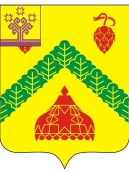 ЧУВАШСКАЯ РЕСПУБЛИКАСОБРАНИЕ ДЕПУТАТОВ СТАРОАЙБЕСИНСКОГО СЕЛЬСКОГО ПОСЕЛЕНИЯ АЛАТЫРСКОГО РАЙОНА ЧЕТВЕРТОГО СОЗЫВА_________________________ЧĂВАШ РЕСПУБЛИКИ УЛАТĂР РАЙОНĔКИВĔ ЭЙПЕҪ ЯЛ ПОСЕЛЕНИЙĔН ДЕПУТАТСЕН ПУХАВĔРЕШЕНИЕ XII внеочередного заседания Собрания депутатов четвертого созыва30 августа  2021                                                                                                                      №12/04О внесении изменений в решение Собрания депутатов Староайбесинского сельского поселения Алатырского района от 30 сентября  2020 года № 1/09 «Об утверждении Порядка проведения конкурса по отбору кандидатур на должность главы Староайбесинского  сельского поселения Алатырского района Чувашской Республики»В соответствии со ст. 7 Федерального закона от 30.04.2021 г. № 116-Ф  «О внесении изменений в отдельные законодательные акты Российской Федерации», Собрание депутатов Староайбесинского сельского поселения Алатырского района РЕШИЛО:Внести в решение Собрания депутатов Староайбесинского сельского поселения Алатырского района от 30 сентября 2020 года № 1/09 «Об утверждении Порядка проведения конкурса по отбору кандидатур на должность главы Староайбесинского  сельского поселения Алатырского района Чувашской Республики»  следующие изменения:         1.1. В пункте 4 раздела 4 Порядка проведения конкурса по отбору кандидатур на должность главы Староайбесинского  сельского поселения Алатырского района Чувашской Республики (далее Порядок) после слов «Право на участие в конкурсе имеют граждане Российской Федерации» дополнить словами «либо граждане иностранного государства - участника международного договора Российской Федерации, в соответствии с которым иностранный гражданин имеет право быть избранным в органы местного самоуправления»;      1.2. Подпункт 4 пункта 7 раздела 7 Порядка изложить в следующей редакции:«4) копию паспорта гражданина Российской Федерации либо паспорт гражданина  иностранного государства - участника международного договора Российской Федерации, в соответствии с которым иностранный гражданин имеет право быть избранным в органы местного самоуправления, (по прибытии на конкурс - подлинник);»;       1.3. Пункт 8.4. раздела 8 Порядка дополнить подпунктами 6 и 7:«6) прекращения гражданства Российской Федерации либо гражданства (подданства) иностранного государства - участника международного договора Российской Федерации, в соответствии с которым иностранный гражданин имеет право быть избранным в органы местного самоуправления;»;7) наличия гражданства (подданства) иностранного государства либо вида на жительство или иного документа, подтверждающего право на постоянное проживание гражданина на территории иностранного государства, если иное не предусмотрено международным договором Российской Федерации;». Настоящее решение вступает в силу  с 1 июля 2021 г.Председатель Собрания депутатов                                                                               Староайбесинского сельского поселения                                                                          Т.Ю. ИовлеваГлава Староайбесинского сельского поселения                                                               В.П. Казанцев                              